PATENTSCOPE TRAINING COURSE Geneva, Switzerland, June 3 to 5, 2014PROVISIONAL PROGRAMPrepared by the SecretariatTuesday, June 3, 201409:00 – 09:30			Registration
09:30 – 10:00			Welcome address and presentation of WIPO
10:00 – 10:30			Overview of the global patent system and the role of the PCT10.30 – 10:45 			Coffee break10:45 – 11:30		Patent information basics; how to read patent information (including IPC and standard codes11:30 – 12:00		Patent information market and the role of WIPO in generation and dissemination of patent information (including WIPO PCT data services)12:00 - 12:30			PATENTSCOPE introduction (basic facts and live demonstration)12:30 – 13:30			Lunch break13:30 – 14:00		Presentation of PATENTSCOPE (basic search functions including bibliographic data search)14:00 – 15:00			Exercice 1 (Simple PATENTSCOPE exercices in groups)15:00 – 15:15			Coffee break15:15 – 15:45			Evaluation and discussions on the result of Exercise 1	15:45 – 16:00			E-tutorial presentation	16:00 – 16:15			Homework assignment	Wednesday, June 4, 201409:30 – 10:00		Homework review and Presentation of PATENTSCOPE 
(thematic search)10:00 – 10:30			Exercise 2 (Search by keywords) 10:30 – 11:00			Evaluation and discussions on the result of Exercise 211:00 – 11:15			Coffee break 11:15 – 11:45			Introduction to the IPC and patent information searching using IPC11:45 – 12:15			Exercise 3 (Search by IPC) 12:15 – 12:30			Evaluation and discussions on the result of Exercise 312:30 – 13:30			Lunch break13:30 – 14:00		Presentation of PATENTSCOPE (advanced searching including multi-lingual search14:00 – 14:45			Exercise 4 (Search by keywords with CLIR and TAPTA) 14:45 – 15:15			Evaluation and discussions on the result of Exercise 415:15 – 15:30			Coffee break15:30 – 16:00		Exercise 5 (Sophisticated key words searching, IPC, parameters, etc.)16:00 – 16:30			Evaluation and discussions on the result of Exercise 516:30 – 16:45			Challenge; Group competition16:45 – 17:00			Evaluation and discussions on the results of the group competitionThursday, June 5, 201409:00 – 09:30			PATENTSCOPE follow-up questions09:30 – 10:00			Patent information for business use 10:00 – 10:30			Patent Landscapes10:30 – 10:45			Coffee break 10:45 – 12:00			Wrap-up of the training and distribution of certificate of attendance12:00 – 13:00			Farewell lunch[End of the document]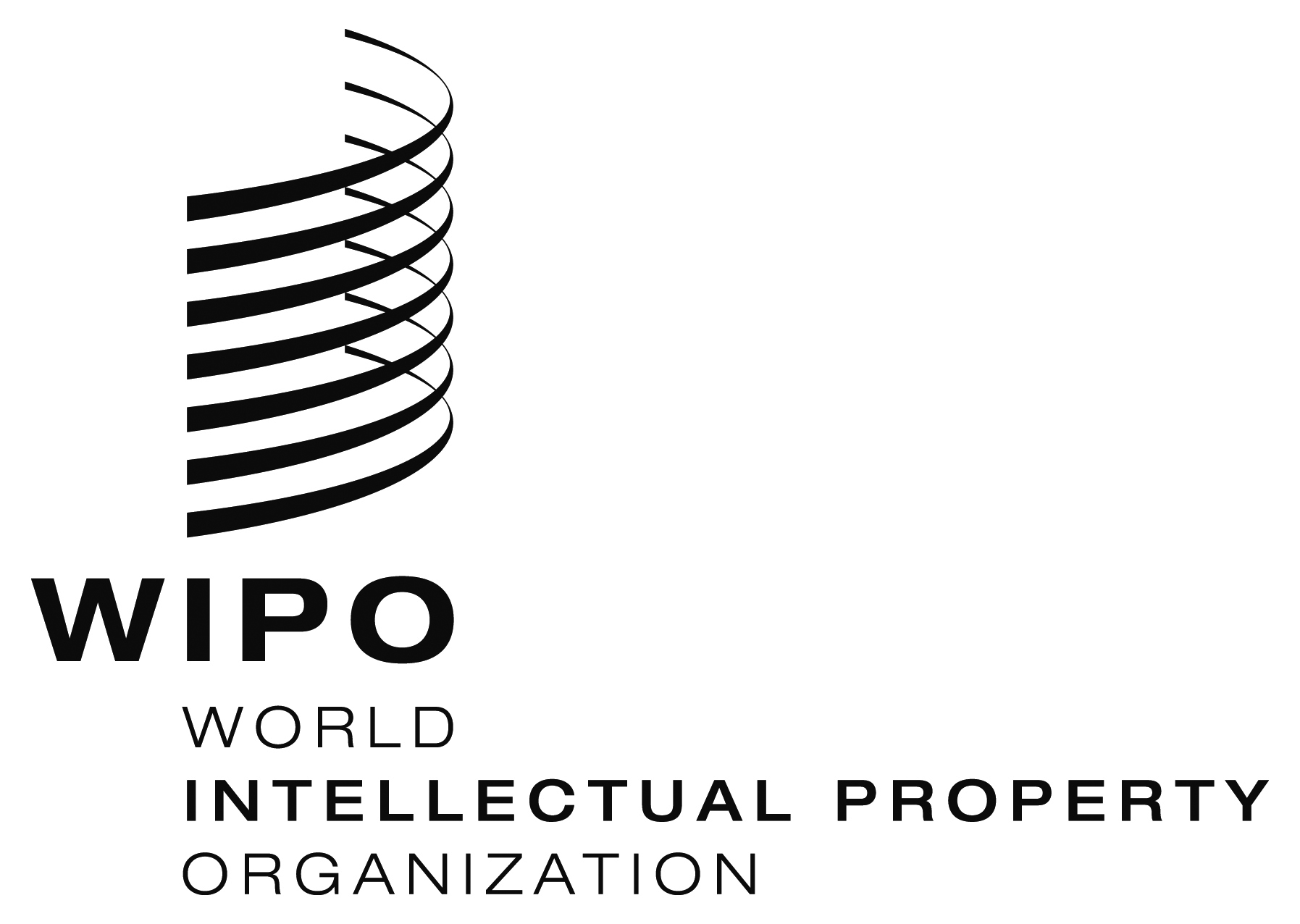 EWIPO/TR/PAT/GE/14/INF/1.  WIPO/TR/PAT/GE/14/INF/1.  WIPO/TR/PAT/GE/14/INF/1.  ORIGINAL:  EnglishORIGINAL:  EnglishORIGINAL:  EnglishDATE:  March 26, 2014DATE:  March 26, 2014DATE:  March 26, 2014